РЕШЕНИЕ«Об установлении размера платы за пользование жилым помещением (плата за наем) для нанимателей жилых помещений по договорам социального найма и договорам найма жилых помещений муниципального жилищного фонда муниципального образования «Муки-Каксинское» на 2020 год»Принято Советом депутатовмуниципального образования                                              22 ноября 2019 года«Муки-Каксинское»В соответствии с Жилищным кодексом Российской Федерации, Федеральным законом от 06.10.2003 № 131-ФЗ «Об общих принципах организации местного самоуправления в Российской Федерации», Постановлением Правительства Российской Федерации от 13.08.2006 № 491 «Об утверждении правил содержания общего имущества в многоквартирном доме и Правил изменения размера платы за содержание и ремонт жилого помещения в случае оказания услуг и выполнению работ по управлению, содержанию и ремонту общего имущества в многоквартирном доме ненадлежащего качества и с перерывами, превышающими установленную продолжительность», Положением о порядке расчета размера платы за пользование жилыми помещениями (платы за наём) для нанимателей жилых помещений по договорам социального найма и договорам найма жилых помещений муниципального жилищного фонда муниципального образования «Муки-Каксинское», утвержденного решением Совета депутатов муниципального образования «Муки-Каксинское»  от 24 ноября 2017 № 51 (в редакции решений от 30.11.2019 № 98) , Уставом  муниципального образования «Муки-Каксинское», Совет депутатов муниципального образования «Муки-Каксинское» РЕШАЕТ: 1. Установить  размер платы за пользование жилым помещением (плата за наем) для нанимателей жилых помещений по договорам социального найма жилых помещений муниципального жилищного фонда муниципального образования «Муки-Каксинское» на 2020 год согласно приложению № 1.2. Настоящее решение подлежит опубликованию на официальном сайте Сюмсинского района в подразделе муниципальное образование «Муки-Каксинское».3. Настоящее решение вступает в силу с 01 января 2020 года, но не ранее чем по истечении одного месяца со дня его официального опубликования.Глава муниципального образования«Муки-Каксинское»	                                                                   А.П. Сидоровас. Муки-Какси22.11.2019 г.№ 39Приложение к решению Совета депутатовмуниципального образования«Муки-Каксинское»от 22.11.2019 № 39Размер платы за пользование жилым помещением (плата за наем) для нанимателей жилых помещений муниципального жилищного фонда по договорам социального найма в расчете на 1 кв.м общей площади жилых помещений в месяц на территории муниципального образования «Муки-Каксинское» на 2020 годСовет депутатовмуниципального образования«Муки-Каксинское»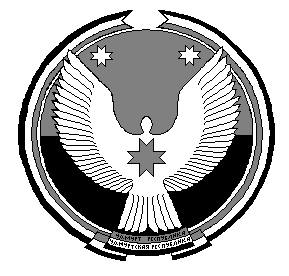 «Муки-Какси» муниципал кылдытэтысьдепутатъёслэн кенешсыАдрес жильяКс Нб К1К2К3Размер платы, руб/кв.м на 2020 гСт. Сюрек, ул. Азина, 100,146,4100,81,10,84,17С. Муки-Какси, ул. Колхозная, 410,146,4100,81,10,84,17С. Муки-Какси, ул. Колхозная, 210,146,4100,81,10,84,17